Practical information - SIPUS Study Visit University of PécsVenue Information		1How to get to the venue	1Contact information		2Public Transport		2Culture and leisure		3Shopping			4Venue Information: University of Pecs, Rector’s Office, Senate Halladdress: Pecs, Vasvari Pal u. 4. (postal code: H- 7622)Google map: http://bit.ly/1aCJ5g1 Hotel: Corso Hotel Pecs Hotel (300 metres from from the Rector’s Office)How to get to the venueOn Tuesday Mr. Gábor Czéh will meet you at 9:20 a.m. in the lobby of Corso Hotel showing you the way to the Rector’s Office . On Wednesday we will meet in the Rector’s Office, Senate Hall. On Thursday again we meet in the lobby of Corso Hotel at 9:30.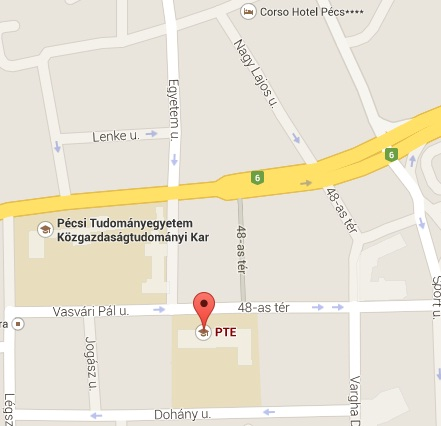 Contact informationMr. Gábor Czéh, international relations officeremail: czeh.gabor@pte.hu , phone: +3672501509, cell phone: +36202311818Public TransportThe city centre and major sights are in walking distance to the Corso hotel. In case you need public transport here are the details: Bus tickets, bus faresBefore you board a bus, you should buy your tickets from a newsagent, in the ticket offices of the Pécs Public Transport Company and in the Tourinform office. Tickets can be bought from the bus driver, but this is more expensive.An economical solution is the day card, the weekly pass or monthly student pass. These can be bought at the following ticket offices:
Ticket offices:Millenium Mall - Pécs, Rákóczi út 60. | Opening hours: From the 1st to the 7th of the month:	 Monday-Friday: 7.30-18.00					 Saturday: 7.30-12.00 Other days of the month: Monday – Friday: 7.30-12.00 and 12.30-16.30Coach station - Pécs, Nagy Lajos Király út 14. | Opening hours:From the 1st to the 7th of the month): 	Monday-Friday: 7.30-18.00	Saturday: 6.30-12.00 Other days of the month: Monday – Friday: 6.30-12.00 and 12.30-17.00			    Saturday: 6.30-12.00Bus station, Kertváros - Pécs, Fellbach utca | Opening hours:From the 1st to the 7th of the month: 	Monday-Friday: 7.00-18.00	Saturday: 7.00-12.00 Other days of the month: Monday – Friday: 7.00-12.00 and 12.30-16.00Bus numbers and bus stops to reach the FacultiesFaculty of Adult Education and Human Resources Development (FEEK) Bus number: 25, 26, 25Y, 26Y, 27, 28, 126 | Bus stop: Nendtvich Andor út, Ybl Miklós utcaFaculty of Business and Economics (KTK)Bus number: 2, 2A, 4, 4Y, 104, 20, 20A, 120 | Bus stop: 48-as térFaculty of Health Sciences (ETK)Bus number: 2, 2A, 4, 4Y, 104, 20, 20A, 120, 33, 71, 72, 73 | Bus stop: Árkád (from where you walk to Vörösmarty utca)Faculty of Humanities (BTK)Bus number: 30, 30Y, 55, 55Y,130 | Bus stop: Ifjúság útjaIllyés Gyula Faculty (IGYK) - SzekszárdBus number: 8, 9, 9Y, 89Faculty of Law (ÁJK)Bus number: 2, 2A, 4, 4Y, 104, 20, 20A, 120 | Bus stop: 48-as térFaculty of Music and Visual Arts (MK)Bus number: 2, 2A, 4, 4Y, 104, 20, 20A, 120 | Bus stop: Zsolnay NegyedFaculty of Sciences (TTK)Bus number: 30, 30Y, 55, 55Y,130 | Bus stop: Ifjúság útjaMedical School (ÁOK)Bus number: 2, 2A, 25, 26, 25Y, 26Y, 27, 28, 126 | Bus stop: EgyetemvárosPollack Mihály Faculty of Engineering and Information Technology (PMMIK)Bus number: 37 | Bus stop: Rodostó utcaWebsite of the Pécs Public Transport Company: http://www.tukebusz.hu/englishWebsite of the coach station: http://ujmenetrend.cdata.hu/uj_menetrend/en/Entertainment: culture and leisure In terms of entertainment and events, Pécs offers a huge number of activities, excursionsand things to do for everyone, regardless of taste or budget. On Tuesday a short walk is planned in the Zsolnay Cultural Centre (www.zskn.hu) before the welcome dinner which will be in Zsolnay Restaurant. Zsolnay Cultural Centre however is worth visiting again as it offers a number of other museums, exhibition, porcelain manufacture and other.There will be a guided tour on Wednesday which will include a visit in the Early Christian Burial Chambers (UNESCO Heritage sight) the Cathedral and an inner city walk. It is also easy to discover the city by yourself too.Arts and theatreNational Theatre of Pécs (www.pnsz.hu/en) Janus University Theatre (www.jesz.pte.hu Zsolnay Cultural Quarter, the main cultural center of the city (www.zskn.hu) MuseumsThere are many museums in Pécs which are definitely worth visiting. You can find information in English on the Museums of Pécs site: www.pecsimuzeumok.huThe temporary exhibition of Marc Chagall opens on 24 April!MusicFor those who prefer jazz, world or classical music, the Kodály Centre, one of Hungary's most beautiful world-class concert halls is the place to visit for a high-quality concert experience. (www.kodalykozpont.hu)A regular performer at the concert hall is The Pannon Philharmonic Orchestra (http://www.pfz.hu/en)ShoppingIn Hungary normal shops open on weekdays (Monday to Friday) between 9 a.m. and 6 p.m. Some have shorter opening hours at the weekend as well. Malls and supermarkets open earlier and close later or can be open 24/7.  There are also a few small ‘non-stop’ shops around the city.Shopping mallsIn Pécs there are two large malls, where you can buy almost everything which that you need such as clothes, food, books, medicine etc. Árkád Pécs - Pécs, Bajcsy-Zsilinszky utca 11/1.Monday – Thursday: 7:00-21:00Friday: 7:00-22:00Saturday: 7:00-21:00Sunday: 8:00-19:00Pécs Pláza - Pécs, Megyeri út 76.Opening hours: Monday – Saturday: 10:00-20:00Sunday: 9:00-18:00SupermarketsSpar supermarkets: This is by origin a Dutch chain selling good quality products at medium prices. They can be found in many locations around the city.Tesco Hypermarkets: The British supermarket chain has a huge choice of goods. You can find three Tesco stores in the city.Interspar hypermarkets: A sister group of Spar, these also have a huge choice of goods. There are two Interspars in Pécs - in the Árkád mall and on the Siklósi road.Other groups represented include Aldi, Lidl, Coop, Penny Market and CBASpecial spice shopsHerbaház Pécs - Farkas István utca 1.Eastern Spice Shop (‘Keleti fűszerbolt’ in Hungarian) - Pécs, Ferencesek utca 38.Sports equipmentDecathlon Sports Mall - Pécs, Makay István út 7. Hervis – Árkád, Pécs